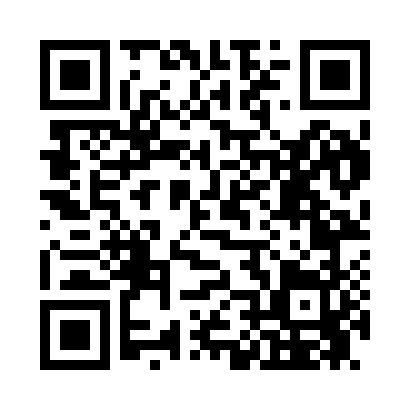 Prayer times for Toppers, Oklahoma, USAMon 1 Jul 2024 - Wed 31 Jul 2024High Latitude Method: Angle Based RulePrayer Calculation Method: Islamic Society of North AmericaAsar Calculation Method: ShafiPrayer times provided by https://www.salahtimes.comDateDayFajrSunriseDhuhrAsrMaghribIsha1Mon4:416:091:255:158:4210:092Tue4:426:091:255:158:4210:093Wed4:426:101:265:158:4210:094Thu4:436:101:265:158:4110:085Fri4:446:111:265:168:4110:086Sat4:446:111:265:168:4110:087Sun4:456:121:265:168:4110:078Mon4:466:121:265:168:4110:079Tue4:476:131:275:168:4010:0610Wed4:476:131:275:168:4010:0611Thu4:486:141:275:168:3910:0512Fri4:496:151:275:168:3910:0513Sat4:506:151:275:168:3910:0414Sun4:516:161:275:168:3810:0315Mon4:526:171:275:168:3810:0216Tue4:536:171:275:168:3710:0217Wed4:546:181:275:168:3710:0118Thu4:556:191:285:168:3610:0019Fri4:556:191:285:168:369:5920Sat4:566:201:285:168:359:5821Sun4:576:211:285:168:349:5722Mon4:586:221:285:168:349:5723Tue4:596:221:285:168:339:5624Wed5:006:231:285:168:329:5525Thu5:016:241:285:168:319:5426Fri5:026:251:285:168:319:5327Sat5:046:251:285:168:309:5128Sun5:056:261:285:168:299:5029Mon5:066:271:285:158:289:4930Tue5:076:281:285:158:279:4831Wed5:086:281:285:158:269:47